Приложение 1к положению о Дальневосточном Медиафестивале «Открытие»Положениеo конкурсе  видеопроектов «Отражение»Общие положенияНастоящее Положение определяет задачи, условия организации  и  проведения  конкурса  видеопроектов «Отражение» (далее «Конкурс»);Мероприятие проводится в рамках Дальневосточного медиафестиваля «Открытие»;Общее руководство организацией и проведением конкурса осуществляет Приморское отделение Союза журналистов России (далее  по  тексту -Организаторы);Участниками могут стать учащиеся образовательных учреждений города Владивостока, Приморского края, Дальневосточного региона; отдельные авторы и творческие коллективы;Категории участников:I группа – учащиеся 11-14 лет;II группа – учащиеся 15-18 лет;III группа – студенты вузовЗадачиСоздание условий для предъявления широкой общественности результатов собственного видеотворчества юными авторами и авторскими коллективами; их творческого общения с профессионалами в области телевидения и получения их экспертной  оценки;Создание условий для повышения качества видео продуктов, за счет выявления и поддержки талантливых молодых авторов и творческих коллективов.Порядок проведения и организации конкурса.Конкурс    проводится   с 20 апреля по 10 июня 2017 года. апреля 2017 г. — 20 мая 2017 г. — работа над творческими проектами, оформление Заявки (размещение конкурсных материалов) на участие в конкурсе;20 -31 мая - работа экспертного совета, подведение промежуточных итогов8-10 июня — очные мероприятия Медиафестиваля.    в    сроки    проведения    Дальневосточного   МедиаСаммитаКонкурсные работы оцениваются по номинациям: документальное кино, игровое кино, видео-клип, социальная реклама (продолжительность не более 1 минуты), проморолик (своей школы, увлечения, творческого объединения...). Продолжительность всех роликов, если не указано иное - не более 5 минут;Конкурсные работы принимаются по схеме: один участник (авторский коллектив) — одна работа;Медиапроекты размещаются участниками на специальных ресурсах в Интернет (youtube.com), ссылки на конкурсные работы присылаются в Заявке, которая отправляется по электронной почте на адрес организаторов конкурса: 	mediasummit@primorsky.ruЗаполняя Заявку на участие в Конкурсе, участник тем самым дает свое согласие на обработку его персональных данных Организатором. Ссылки на медиапроекты участников конкурсов размещаются на сайте Медиафестиваля координатором; Участники, чьи работы будут отобраны для участия в очном туре, представляют свою    работу в формате презентации, которая включает: представление автора или авторского коллектива, показ конкурсной работы, ответы на вопросы.Творческие работы победителей Конкурса могут быть использованы в СМИ и на сайте Дальневосточного МедиаСаммита с указанием авторства;Порядок оценивания работДля рассмотрения работ, представленных на Конкурс и определение победителей, создается экспертный совет с привлечением профессиональных специалистов в области медиа.Основные критерии оценки фильмов: Соответствие содержания заявленной теме. Оригинальность идеи и актуальность работы (темы). Глубина рассмотрения и сложность сюжета. Исполнительское мастерство. Гуманность содержания. Зрелищность.Подведение итоговИтоги отборочного тура Конкурса подводятся до 31 мая 2017 года и размещаются на сайте Дальневосточного МедиаСаммита медиасаммит.рус, Участники, прошедшие заочный этап конкурса, допускаются   к   участию   в   очном    туре в рамках Дальневосточного МедиаСаммита.Победители награждаются дипломами I, II, III степени.Всем участникам конкурса будут вручены сертификаты участников.Приложение 2к положению о Дальневосточном медиафестивале «Открытие»Положениеo конкурсе компьютерной анимации«Оживление»1.Общие положения1.1.	Настоящее Положение определяет задачи, условия организации  и  проведения  конкурса  видеопроектов «Отражение» (далее «Конкурс»);1.2.	Мероприятие проводится в рамках Дальневосточного медиафестиваля «Открытие»;1.3.	Общее руководство организацией и проведением конкурса осуществляет Приморское отделение Союза журналистов России (далее  по  тексту -Организаторы);1.4.	Участниками могут стать учащиеся образовательных учреждений города Владивостока, Приморского края, Дальневосточного региона; отдельные авторы и творческие коллективы;1.5.	Категории участников:•	I группа – учащиеся 11-14 лет;•	II группа – учащиеся 15-18 лет;•	III группа – студенты вузовЗадачи Создание условий для предъявления широкой общественности результатов собственного видеотворчества юными авторами и авторскими коллективами; их творческого общения с профессионалами в области телевидения и получения их экспертной  оценки; Создание условий для повышения качества видео продуктов, за счет выявления и поддержки талантливых молодых авторов и творческих коллективов.Порядок проведения и организации конкурса.3.1. Конкурс    проводится   с 20 апреля по 10 июня 2017 года. апреля 2017 г. — 20 мая 2017 г. — работа над творческими проектами, оформление Заявки (размещение конкурсных материалов) на участие в конкурсе;20 -31 мая - работа экспертного совета, подведение промежуточных итогов8-10 июня — очные мероприятия Медиафестиваля.    в    сроки    проведения    Дальневосточного   МедиаСаммита;3.2. Конкурсные работы рассматриваются в номинациях: Flash-анимация (Flash-ролик), Scratch-анимация; PPT-анимация; Другие-анимации. На конкурс принимаются анимированные истории, игры, модели, созданные с помощью любых компьютерных приложений..Конкурсные работы принимаются по схеме: один участник (творческая группа) — одна работа..Конкурсный проект	размещается  в  любом  облачном  сервисе  с открытым доступом, ссылка	на	конкурсную		работу	указывается	в	Заявке и отправляется на адрес , по электронной почте на адрес организаторов конкурса: mediasummit@primorsky.ru3.5.Заполняя Заявку на участие в Конкурсе, участник тем самым дает свое согласие на обработку его персональных данных Организатором..Ссылки на конкурсные работы участников конкурсов размещаются на сайте Медиафестиваля координатором Конкурса. Участники, чьи работы допущены к участию в очном туре, представляют свою работу. Презентация включает: представление автора или авторского коллектива, показ конкурсной работы, ответы на вопросы, обсуждение.4.Требования к конкурсным работам:. Содержание проектов (сценарии игр и историй, графические объекты) должно быть авторским, недопустимо использование готовых шаблонов, клипартов, gif-анимаций, спрайтов;. На Конкурс принимаются материалы в виде файлов, помещенных в отдельную папку с названием проекта и фамилией автора (например, Круговорот_жизни_Алиев).Конкурсная папка содержит:краткое описание проекта с указанием названия приложения, в котором создан проект;данные руководителя проекта (если есть);комплект файлов:	для Flash-анимаций: файл *.swf + исходник;	для Scratch-анимаций: файл *.sb + exe-файл;	для PPT-анимаций: файл *.ppt + *.swf (либо *.pps);	для других технологий: компилированный файл + исходник.Порядок оценивания работ.Все работы проходят предварительный отбор. Организатор оставляет за собой право не рассматривать работы, оформленные с нарушениями вышеперечисленных условий..В работах оценивается:соответствие Положению о Конкурсе;оригинальность идеи, замысла;техника написания скриптов;качество графики;сценарий.6.Подведение итоговИтоги отборочного тура Конкурса подводятся до 31 мая 2017 года и размещаются на сайте Дальневосточного МедиаСаммита медиасаммит.рус, Участники, прошедшие заочный этап конкурса, допускаются   к   участию   в   очном    туре в рамках Дальневосточного МедиаСаммита.Победители награждаются дипломами I, II, III степени.Всем участникам конкурса будут вручены сертификаты участников.Приложение 3к положению о Дальневосточном Медиафестивале «Открытие»Положениеo Фотоконкурсе «Яркие моменты»Общие положенияНастоящее Положение определяет задачи, условия организации  и  проведения  конкурса  видеопроектов «Отражение» (далее «Конкурс»);Мероприятие проводится в рамках Дальневосточного медиафестиваля «Открытие»;Общее руководство организацией и проведением конкурса осуществляет Приморское отделение Союза журналистов России (далее  по  тексту -Организаторы);1.4.Участниками могут стать учащиеся образовательных учреждений города Владивостока, Приморского края, Дальневосточного региона; отдельные авторы и творческие коллективы;1.5. Категории участников:I группа — учащиеся 11-14 лет;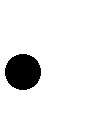 II группа - учащиеся 15 -18 лет.III группа – студенты вузов.Задачи:Создание условий для предъявления широкой общественности результатов творчества в области фотографии юными фотографами; их творческого общения с профессионалами в области фотографии и получения их  экспертной  оценки;Создание условий для повышения качества фото продуктов, за счет выявления и поддержки талантливых молодых авторов.Порядок организации и проведения мероприятияФотоконкурс   проводится   в   сроки   с 20 апреля по 20 мая 2017 года. Конкурсные работы рассматриваются в номинациях: портрет, жанровый снимок, пейзаж, мобильный снимок (фото сделанное фотокамерой мобильного телефона), фоторассказ, фотокомикс (фотоновелла).От одного заявителя принимаются не более трех работ в номинации. Одна работа может состоять из серии фотографий количеством не более 3 штук; для фоторассказа и фотокомикса — не более 10 фото. Фотоработы	размещаются  в  любом  облачном  сервисе  с открытым доступом, ссылка	на	конкурсную		работу	указывается	в	Заявке и отправляется на адрес , по электронной почте на адрес организаторов конкурса: mediasummit@primorsky.ru.Заполняя Заявку на участие в Конкурсе, участник тем самым дает свое согласие на обработку его персональных данных Организатором..Ссылки на конкурсные работы участников конкурсов размещаются на сайте Медиафестиваля координатором Конкурса. Участники, чьи работы допущены к участию в очном туре, представляют свою работу. Презентация включает: представление автора или авторского коллектива, показ конкурсной работы, ответы на вопросы, обсуждение.Заполняя Заявку на участие в Конкурсе, участник тем самым дает свое согласие   на обработку его персональных данных Организатором. Ссылки на медиапроекты участников конкурсов размещаются на сайте Медиафестиваля координатором Фотоконкурса;Участники, чьи работы допущены к участию в очном туре, представляют свою работу. Презентация включает: представление автора или авторского коллектива, показ конкурсной работы, ответы на вопросы, обсуждение, подведение итогов.Предлагаемый регламент: Представление конкурсанта — до 1 минуты, рассказ и демонстрация проекта до 3 минут, ответы на вопросы и обсуждение – до 3 минут.Творческие работы победителей Фотоконкурса участвуют в фотовыставке «Яркие моменты». Могут быть использованы в качестве иллюстраций на сайте Дальневосточного МедиаСаммита. Все конкурсные материалы должны соответствовать законодательству Российской федерации;Требования к фото:На Конкурс принимаются фотографии и фотоматериалы в формате jpeg, разрешением не менее 1280х720 пикселей, в номинации «мобильное фото» - не менее 800х600 пикселей.Порядок оценивания работВсе работы проходят предварительный отбор. Организатор оставляет за собой право не рассматривать работы, оформленные с  нарушениями вышеперечисленных условий.В работах оценивается:соответствие Положению о конкурсе, его целям и задачам;авторский фотографический почерк, техника и качество исполнения работ, выдержанность темы и ее оригинальное раскрытие; художественный уровень работ. В авторских фоторассказах и фотокомиксах оценивается сюжет, логика изложения, драматургия.Жюри предоставляет уникальное право размещения лучших фотопроектов Конкурса на фотовыставке за счет Организатора.Подведение итоговИтоги отборочного тура Конкурса объявляются 31 мая 2017 года  и размещаются на сайте Дальневосточного МедиаСаммита. Работы, прошедшие этот этап, допускаются к презентации в очном  туре  Дальневосточного медиафестиваля «Открытие».Победители награждаются дипломами I, II, III степени.Всем участникам конкурса будут вручены сертификаты участников.Приложение 4к положению о Дальневосточном медиафестивале «Открытие»Положениеo конкурсе интернет-творчества «Паутина»Общие положенияНастоящее Положение определяет задачи, условия организации  и  проведения  конкурса  видеопроектов «Отражение» (далее «Конкурс»);Мероприятие проводится в рамках Дальневосточного медиафестиваля «Открытие»;Общее руководство организацией и проведением конкурса осуществляет Приморское отделение Союза журналистов России (далее  по  тексту -Организаторы);1.4.Участниками могут стать учащиеся образовательных учреждений города Владивостока, Приморского края, Дальневосточного региона; отдельные авторы и творческие коллективы;1.5. Категории участников:I группа — учащиеся 11-14 лет;II группа - учащиеся 15 -18 лет.III группа – студенты вузов.ЗадачиСоздание условий для предъявления широкой общественности результатов веб- творчества юными авторами и авторскими коллективами; их творческого общения с профессионалами в области интернет и  получения их  экспертной оценки;Порядок организации и проведения мероприятияКонкурсные работы рассматриваются в номинациях: личный (авторский) сайт, новостной блог, тематическая группа в соцсети, веб-приложения;Конкурсные работы принимаются по схеме: один участник (творческая группа) — одна работа;Ссылки на конкурсные работы размещаются в Заявк и отправляется на адрес организаторов конкурса: mediasummit@primorsky.ruЗаполняя Заявку на участие в Конкурсе, участник тем самым дает свое согласие на обработку его персональных данных Организатором. Ссылки на медиапроекты участников конкурсов размещаются на сайте Медиафестиваля координатором;Участники, чьи работы допущены к участию в очном туре, представляют свою работу. Презентация включает: представление автора или авторского коллектива, показ конкурсной работы (презентация со скриншотами), ответы на вопросы, обсуждение;Ссылки на творческие работы победителей Конкурса размещаются на сайте Дальневосточного МедиаСаммита и могут быть использованы в качестве иллюстраций для освещения хода фестивальных событий.Порядок оценивания работВсе работы проходят предварительный отбор. Организаторы оставляют за собой право не рассматривать работы, оформленные с нарушениями вышеперечисленных условий;В работах оценивается: дизайн;содержание; навигация; привлекательность; грамотность.Подведение итоговИтоги отборочного тура Конкурса объявляются 31 мая 2017 года  и размещаются на сайте Дальневосточного МедиаСаммита. Победители награждаются дипломами I, II, III степени.Всем участникам конкурса будут вручены сертификаты участников.Приложение 5К положению о Дальневосточном медиафестивале «Открытие»Положениеo конкурсе проектных идей в области медиа«Заветное желание»Общие положенияНастоящее Положение определяет задачи, условия организации  и  проведения  конкурса  видеопроектов «Отражение» (далее «Конкурс»);Мероприятие проводится в рамках Дальневосточного медиафестиваля «Открытие»;Общее руководство организацией и проведением конкурса осуществляет Приморское отделение Союза журналистов России (далее  по  тексту -Организаторы);1.4.Участниками могут стать учащиеся образовательных учреждений города Владивостока, Приморского края, Дальневосточного региона; отдельные авторы и творческие коллективы;1.5. Категории участников:I группа — учащиеся 11-14 лет;II группа - учащиеся 15 -18 лет.III группа – студенты вузов.2.Задачи2.1.Создание условий для предъявления широкой общественности результатов медиаинформационного творчества юными авторами и авторскими коллективами; их творческого общения с профессионалами в области медиа и получения их экспертной оценки;3. Порядок организации и проведения мероприятия Конкурс   проводится   в   сроки   с 20 апреля по 20 мая 2017 года. Конкурсные работы рассматриваются в номинациях: сценарий к фильму, мультфильму; идея медиапроекта (печатного издания, сайта, группы в соцсети, телепередачи, ...).Конкурсные работы принимаются по схеме: один участник (творческая группа) — одна работа. Сценарии, проектные идеи оформляются в виде текстов и размещаются на облачных сервисах, ссылки на конкурсные работы размещаются в Заявке и отправляется на адрес, по электронной почте на адрес организаторов конкурса: mediasummit@primorsky.ruЗаполняя Заявку на участие в Конкурсе, участник тем самым дает свое согласие на обработку его персональных данных Организатором. Ссылки на конкурсные работы участников конкурсов размещаются на сайте Медиафестиваля координатором Конкурса. Участники, чьи работы допущены к участию в очном туре, представляют свою работу. Презентация включает: представление автора или авторского коллектива, показ конкурсной работы, ответы на вопросы, обсуждение.4.Требования к конкурсным работам:На Конкурс принимаются материалы оформленные в виде текстов (возможно иллюстрированных картинками, схемами) в объеме не более двух страниц печатного текста: гарнитура шрифта — Times New Roman, кегль - 12-13 пт . В заголовке текста необходимо указать тему, вид работы (проектная идея, сценарий к фильму, к мультфильму,...), ФИО конкурсанта (если авторов несколько — перечислить всех), класс, номер школы, населенный пункт, ФИО руководителя проекта (если имеется).Порядок оценивания работ.Все работы проходят предварительный отбор. Организатор оставляет за собой право не рассматривать работы, оформленные с нарушениями вышеперечисленных условий..В работах оценивается:соответствие Положению о конкурсе, его задачам;оригинальность идеи, замысла, техника написания текста, выдержанность темы и ее раскрытие; качество с художественной точки зрения, качество сюжета, логика изложения.Подведение итоговИтоги отборочного тура Конкурса объявляются 31 мая 2017 года  и размещаются на сайте Дальневосточного МедиаСаммита. 6.2.Победители награждаются дипломами I, II, III степени.6.3.Всем участникам конкурса будут вручены сертификаты участников.Приложение 6К положению о Дальневосточном медиафестивале «Открытие»Положениеo конкурсе печатных работа«Крутая печать»Общие положенияНастоящее Положение определяет задачи, условия организации  и  проведения  конкурса  видеопроектов «Отражение» (далее «Конкурс»);Мероприятие проводится в рамках Дальневосточного медиафестиваля «Открытие»;Общее руководство организацией и проведением конкурса осуществляет Приморское отделение Союза журналистов России (далее  по  тексту -Организаторы);1.4.Участниками могут стать учащиеся образовательных учреждений города Владивостока, Приморского края, Дальневосточного региона; отдельные авторы и творческие коллективы;1.5. Категории участников:I группа — учащиеся 11-14 лет;II группа - учащиеся 15 -18 лет.III группа – студенты вузов.2.Задачи2.1.Создание условий для предъявления широкой общественности результатов медиаинформационного творчества юными авторами и авторскими коллективами; их творческого общения с профессионалами в области медиа и получения их экспертной оценки;3. Порядок организации и проведения мероприятия Конкурс   проводится   в   сроки   с 20 апреля по 20 мая 2017 года. Конкурсные работы рассматриваются в номинациях: статьи, репортажи, интервью, эссе, зарисовки, очерки, опубликованные (или подготовленные к публикации) в молодежных изданиях.Конкурсные работы принимаются по схеме: один участник (творческая группа) — одна работа. Материалы оформляются в виде текстов и размещаются на облачных сервисах, ссылки на конкурсные работы размещаются в Заявке и отправляется на адрес, по электронной почте на адрес организаторов конкурса: mediasummit@primorsky.ruЗаполняя Заявку на участие в Конкурсе, участник тем самым дает свое согласие на обработку его персональных данных Организатором. Ссылки на конкурсные работы участников конкурсов размещаются на сайте Медиафестиваля координатором Конкурса. Участники, чьи работы допущены к участию в очном туре, представляют свою работу. Презентация включает: представление автора или авторского коллектива, показ конкурсной работы, ответы на вопросы, обсуждение.4.Требования к конкурсным работам:На Конкурс принимаются материалы оформленные в виде текстов (возможно иллюстрированных) в объеме не более двух страниц печатного текста: гарнитура шрифта — Times New Roman, кегль - 12-13 пт . В заголовке текста необходимо указать тему, вид работы (проектная идея, сценарий к фильму, к мультфильму,...), ФИО конкурсанта (если авторов несколько — перечислить всех), класс, номер школы, населенный пункт, ФИО руководителя проекта (если имеется). Если статья опубликована в СМИ, то сохраненная газетная полоса в формате pdf.Порядок оценивания работ. Все работы проходят предварительный отбор. Организатор оставляет за собой право не рассматривать работы, оформленные с нарушениями вышеперечисленных условий..В работах оценивается:соответствие Положению о конкурсе, его задачам;оригинальность идеи, замысла, техника написания текста, выдержанность темы и ее раскрытие; качество с художественной точки зрения, качество сюжета, логика изложения.Подведение итоговИтоги отборочного тура Конкурса объявляются 31 мая 2017 года  и размещаются на сайте Дальневосточного МедиаСаммита. 6.2.Победители награждаются дипломами I, II, III степени.6.3.Всем участникам конкурса будут вручены сертификаты участников.